ICS 67.160.20Bu tadil, Türk Standardları Enstitüsü Gıda, Tarım ve Hayvancılık İhtisas Kurulu’na bağlı TK15 Gıda ve Ziraat Teknik Komitesi’nce hazırlanmış ve TSE Teknik Kurulu’nun …….. tarihli toplantısında kabul edilerek yayımına karar verilmiştir.Madde 2 Atıf yapılan standardlar ve/veya/ dökümanlar kısmından aşağıdaki standartlar kaldırılmıştır.Madde 2 Atıf yapılan standardlar ve/veya/ dökümanlar kısmına aşağıdaki standartlar eklenmiştir. Madde 4.2 Kimyasal özellikler aşağıdaki şekilde değiştirilmiştir. 4.2	Kimyasal özelliklerPortakal suyunun kimyasal özellikleri Çizelge 2'de verilen değerlere uygun olmalıdır.Çizelge 2 - Portakal suyunun kimyasal özellikleriStandart metnine Madde 4.3 Mikrobiyolojik özellikler aşağıdaki şekilde eklenmiştir.  4.3	Mikrobiyolojik özelliklerPortakal suyunun mikrobiyolojik özellikleri Çizelge 3'te verilen değerlere uygun olmalıdır.Çizelge 3 —Portakal suyunun mikrobiyolojik özellikleriMadde 4.4 “Özellik, muayene ve deney madde numaraları” Madde numarası ve Çizelge numarası ile birlikte aşağıdaki şekilde değiştirilmiştir. 4.4	Özellik, muayene ve deney madde numaralarıÖzellik, muayene ve deney  madde numaraları Çizelge 4’te verilmiştir. (Sonraki Çizelge numaraları bu Çizelge numrasına göre teselsül ettrilmiştir.)Çizelge 4 - Özellik, muayene ve deney madde numaralarMadde 5.3.1 “Çözünür kuru madde tayini” aşağıdaki şekilde değiştirilmiştir;5.3.1	Çözünür kuru madde tayiniÇözünür kuru madde tayini, TS ISO 2173’e göre yapılır ve sonucun Madde 4.2'ye uygun olup olmadığına bakılır.Madde 5.3.2 “Titrasyon asitliği tayini” maddesi başlığı ile birlikte aşağıdaki şekilde değiştirilmiştir;5.3.2	Sorbik ve benzoik asit tayiniSorbik ve benzoik asit tayini, TS ISO 22855’e göre yapılır ve sonucun Madde 4.2’ye uygun olup olmadığına bakılır.Madde 5.3.7 “Kimyasal koruyucu madde tayini” maddesi başlığı ile birlikte aşağıdaki şekilde değiştirilmiştir;5.3.7 Kurşun tayiniKurşun tayini, TS EN 15763’e göre yapılır ve sonucun Madde 4.2’ye uygun olup olmadığına bakılır.Madde 5.3.8 “Uçucu yağ tayini” maddesi başlığı ile birlikte aşağıdaki şekilde değiştirilmiştir;5.3.8	Mezofilik aerobik bakteri sayısı tayiniMezofilik aerobik bakteri tayini, TS EN ISO 4833-1’e göre yapılır ve sonucun Madde 4.3’e uygun olup olmadığına bakılır.Madde 5.3.9 “%10’luk HCl’de çözünmeyen kül tayini” maddesi başlığı ile birlikte aşağıdaki şekilde değiştirilmiştir; 5.3.9	Küf ve maya sayısı tayiniKüf ve maya tayini, TS ISO 21527-1’e göre yapılır ve sonucun Madde 4.3’e uygun olup olmadığına bakılırStandart metnine “5.3.11 Koliform bakteri(EMS) tayini” aşağıdaki şekilde eklenmiştir. 5.3.11	Koliform bakteri (EMS) tayiniKoliform bakteri (EMS) tayini, TS ISO 4831’e göre yapılır ve sonucun Madde 4.3’e uygun olup olmadığına bakılır. 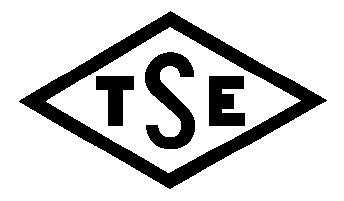 Sayfa 1/4TÜRK STANDARDITURKISH STANDARDTS 1535: 2012tst T3:Portakal suyu Orange juiceTS NoTürkçe adıİngilizce adıTS 1128 ISO 763Meyve ve sebze mamulleri - Hidroklorik asitte çözünmeyen kül tayiniFruit and vegetable products - Determination of ash insoluble in hydrochloric acid.TS 4890Meyve ve sebze mamulleri - Çözünür katı madde miktarı tayini - refraktometrik metot  Fruit and vegetable products - Determination of soluble solids content - refractometric method TS 5993Turunçgil meyve ve mamulleri - Uçucu yağların tayini (referans metot) Citrus fruits and derived products -Determination of essential oils content (referans method)TS 11914Vişne nektarı Sourcherry nectarTS EN 12147Meyve ve sebze suları - Titre edilebilir asiditenin tayiniFruit and vegetable juices - Determination of titratable acidityTS NoTürkçe adıİngilizce adıTS ISO 2173Meyve ve sebze mamulleri- Çözünür katı madde miktarı tayini- Refraktometrik metotFruit and vegetable products — Determination of soluble solids — Refractometric methodTS ISO 4831Gıda ve hayvan yemleri mikrobiyolojisi - Koliformların tespiti ve sayımı için yatay yöntem - En muhtemel sayı tekniğiMicrobiology of food and animal feeding stuffs - Horizontal method for the detection and enumeration of coliforms - Most probable number techniqueTS EN ISO 4833-1Gıda zinciri mikrobiyolojisi - Mikroorganizmaların sayımı için yatay yöntem - Bölüm 1: Dökme plak tekniğiyle 30°C’ta koloni sayımıMicrobiology of the food chain - Horizontal method for the enumeration of microorganisms - Part 1: Colony count at 30 degrees C by the pour plate techniqueTS EN 15763Gıdalar - Eser elementlerin tayini - Basınç altında parçalama işleminden sonra arsenik, kurşun, kadmiyum ve civanın indüktif çift plazma kütle spektometri uygulaması (ICP-MS) ile tayiniFoodstuffs - Determination of trace elements - Determination of arsenic,cadmium, mercury and lead in foodstuffs by inductively coupled plasma mass spectrometry (ICP-MS) after pressure digestionTS ISO 21527-1Gıda ve hayvan yemleri mikrobiyolojisi - Maya ve küflerin sayımı için yatay yöntem - Bölüm 1: Su aktivitesi 0,95'ten yüksek olan ürünlerde koloni sayım tekniğiMicrobiology of food and animal feeding stuffs - Horizontal method for the enumeration of yeasts and moulds - Part 1: Colony count technique in products with water activity greater than 0,95TS ISO 22855* Meyve ve sebze ürünleri - Benzoik asit ve sorbik asit derişimlerinin tayini -Yüksek performanslı sıvı kromatografi yöntemiFruit and vegetable products - Determination of benzoic acid and sorbic acid concentrations - High performance liquid chromatography methodÖzellikDeğerÇözünür kuru madde (refraktometrik), %(m/m), en az*11,2Laktik asit, g/L, en çok0,5Uçucu asit, (asetik asit cinsinden) g/L, en çok0,4Etil alkol, g/L, en çok3,0HMF (Hidroksimetilfurfural) mg/L, en çok 20Sorbik ve benzoik asitBulunmamalıMeyve oranı %(v/v), en az100Kurşun, mg/kg, en çok0,05* 20/20 oC’taki suya karşılık minimum relatif yoğunluk hesaplanır.* 20/20 oC’taki suya karşılık minimum relatif yoğunluk hesaplanır.ÖzellikncmMMezofilik aerobik bakteri (kob/mL)521,0 x 1021,0 x 104Küf ve maya (kob/mL)**521,0 x 1011,0 x 103Koliform bakteri (adet/mL)*50<3<3n: analize alınacak numune sayısı, c: “M” değeri taşıyabilecek en fazla numune sayısı, m: (n-c) sayıdaki numunede bulunabilecek en fazla değer, M: “c” sayıdaki numunede bulunabilecek en fazla değeridir.* En muhtemel sayı tablosuna göre (adet/mL)** kob: koloni oluşturan birimn: analize alınacak numune sayısı, c: “M” değeri taşıyabilecek en fazla numune sayısı, m: (n-c) sayıdaki numunede bulunabilecek en fazla değer, M: “c” sayıdaki numunede bulunabilecek en fazla değeridir.* En muhtemel sayı tablosuna göre (adet/mL)** kob: koloni oluşturan birimn: analize alınacak numune sayısı, c: “M” değeri taşıyabilecek en fazla numune sayısı, m: (n-c) sayıdaki numunede bulunabilecek en fazla değer, M: “c” sayıdaki numunede bulunabilecek en fazla değeridir.* En muhtemel sayı tablosuna göre (adet/mL)** kob: koloni oluşturan birimn: analize alınacak numune sayısı, c: “M” değeri taşıyabilecek en fazla numune sayısı, m: (n-c) sayıdaki numunede bulunabilecek en fazla değer, M: “c” sayıdaki numunede bulunabilecek en fazla değeridir.* En muhtemel sayı tablosuna göre (adet/mL)** kob: koloni oluşturan birimn: analize alınacak numune sayısı, c: “M” değeri taşıyabilecek en fazla numune sayısı, m: (n-c) sayıdaki numunede bulunabilecek en fazla değer, M: “c” sayıdaki numunede bulunabilecek en fazla değeridir.* En muhtemel sayı tablosuna göre (adet/mL)** kob: koloni oluşturan birimÖzellikÖzellik madde no.Muayene ve deney madde no.Ambalaj ve işaretleme6.1 ve 6.25.2.1Duyusal 4.15.2.2Yabancı madde4.15.2.3Çözünür kuru madde4.25.3.1Sorbik ve benzoik asit4.25.3.2Laktik asit4.25.3.3Uçucu asit 4.25.3.4Etil alkol4.25.3.5HMF4.25.3.6Kurşun4.25.3.7Mezofilik aerobik bakteri4.35.3.8Küf ve maya4.35.3.9Koliform bakteri (EMS)4.35.3.11Meyve oranı4.25.3.10